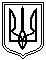 Миколаївська міська рада	Постійна комісії міської ради з питань промисловості, транспорту,енергозбереження, зв'язку, сфери послуг, підприємництва та торгівліПРОТОКОЛ  №16627.08.2020   м. Миколаїв        каб.357     11:00Засідання постійної комісії міської ради     з питань промисловості, транспорту, енергозбереження, зв'язку, сфери послуг,  підприємництва та торгівліГолова комісії: В.Євтушенко Секретар комісії: В.Садиков        Члени комісії: С.Ісаков        Відсутні члени комісії: К.Картошкін, С.Шульгач	ПРИСУТНІ:М. Мкртчян, начальник управління комунального майна Миколаївської міської ради;В. Дмитрук, голова адміністрації Заводського району;В. Прудь, голова правління обˈєднання співвласників багатоквартирного будинку «Космонавтів 74»;Н. Осецька, заступник директора департаменту житлово-комунального господарства Миколаївської міської ради - начальник управління комунального господарства міста;		О. Гривач, начальник управління адміністративних послуг департаменту з надання адміністративних послуг Миколаївської міської ради;		Т. Скибицька, заступник начальника управління екології департаменту житлово-комунального господарства;В. Киричук, представник від підприємців, що здійснюють свою діяльність по вул.Старофортечна.Представники преси та телебачення.ПОРЯДОК ДЕННИЙ :1.Звернення начальника управління комунального майна Миколаївської міської ради М. Мкртчяна від 26.02.2020 №5556/10.01-07/20-2 за вх.№482 від 03.03.2020 щодо розгляду проєкту рішення міської ради «Про наглядову раду комунального підприємства Миколаївської міської ради», s-fk-757.1.1 Витяг постійної комісії міської ради з питань прав людини, законності, гласності, антикорупційної політики, місцевого самоврядування, депутатської діяльності та етики №342 від 03.07.2020.  Для обговорення питання запрошено :М. Мкртчян, начальник управління комунального майна Миколаївської міської ради2.Звернення начальника управління комунального майна Миколаївської міської ради М. Мкртчяна від 22.06.2020 №19642/10.01-07/20-2 за вх.№1090 від 24.06.2020 щодо розгляду проєкту рішення міської ради «Про затвердження в нових редакціях Статутів комунальних підприємств Миколаївської міської ради», s-fk-775.Для обговорення питання запрошено :М. Мкртчян, начальник управління комунального майна Миколаївської міської радиПримітка: питання не розглядалося та перенесено на пропозицію розробника.3.Звернення начальника управління комунального майна Миколаївської міської ради М. Мкртчяна від 22.06.2020 №19803/10.01-07/20-2 за вх.№1137 від 01.07.2020 щодо розгляду проекту рішення Миколаївської міської ради  «Про затвердження в новій редакції Статуту житлово-комунального підприємства Миколаївської міської ради «Бриз», s-fk-777.  Для обговорення питання запрошено :М. Мкртчян, начальник управління комунального майна Миколаївської міської радиПримітка: питання не розглядалося та перенесено на пропозицію розробника.4. Звернення начальника управління комунального майна Миколаївської міської ради М. Мкртчяна від 22.06.2020 №19861 за вх.№1154 від 03.07.2020 щодо розгляду проекту рішення Миколаївської міської ради «Про затвердження в новій редакції Статуту комунального підприємства Миколаївської міської ради «Миколаївські парки», s-fk-776.Для обговорення питання запрошено :М. Мкртчян, начальник управління комунального майна Миколаївської міської радиПримітка: питання не розглядалося та перенесено на пропозицію розробника.5. Звернення голови Миколаївської обласної профспілкової організації працівників малого та середнього бізнесу «Єднання» О. Герасимчука за вих.№04 від 28.04.2020 щодо - розгляду на позачерговій сесії Миколаївської міської ради питання зменшення ставок  єдиного податку для підприємців 1-ї та 2-ї груп єдиного податку та внести зміни до рішення «Про встановлення місцевих податків та зборів на території міста Миколаєва» на період карантину та на 3 місяці після карантиних обмежень, для тих підприємств, які не працюють встановити  ставку єдиного податку – 0,0%;- прийняття Рішення про звільнення від сплати орендної плати орендарів об’єктів майна, що належить до комунальної власності територіальної громади міста Миколаєва, які не здійснюють свою господарську діяльність з моменту встановлення карантину.Примітка: питання внесено до порядку денного за резолюцією секретаря Миколаївської міської ради Т. Казакової.Для обговорення питання запрошено:О. Герасимчук, голова Миколаївської обласної профспілкової організації працівників малого та середнього бізнесу «Єднання»; М. Мкртчян, начальник управління комунального майна Миколаївської міської ради. Питання не розглядалося у звˈязку з відсутністю доповідача.6. Звернення представника від підприємців В. Киричук від 30.04.2020 за вх.№815 від 06.05.2020 щодо вирішення питання ремонту вул. Старофортечної.  Для обговорення питання запрошено:В. Киричук, представник від підприємців;Н. Осецька, заступник директора департаменту житлово-комунального господарства Миколаївської міської ради - начальник управління комунального господарства міста.7. Звернення голови адміністрації Заводського району В. Дмитрука №814/03.01-22/03.02/20  від 22.06.2020 щодо присвоєння звання «Почесний громадянин міста Миколаєва» посмертно Зінченку Віктору Васильовичу.Примітка: відповідно до листа управління апарату від 25.06.2020 №1106.Для обговорення питання запрошено:В. Дмитрук, голова адміністрації Заводського району.8.Звернення голови правління обˈєднання співвласників багатоквартирного будинку «Космонавтів 74» В. Прудь №25 від 29.07.2020 за вх.№1349 від 30.07.2020 щодо вжиття заходів по забезпеченню безпеки руху шляхом обмеження транзитного проїзду через двір будинку №74 по вул. Космонавтів.  Для обговорення питання запрошено:В. Прудь, голова правління обˈєднання співвласників багатоквартирного будинку «Космонавтів 74».Н. Осецька,  заступник директора департаменту ЖКГ ММР - начальник управління комунального господарства міста.9.Інформація директора департаменту житлово-комунального господарства Миколаївської міської ради С. Коренєва №24786/08.01.01.11/20-2 від 29.07.2020 за вх.№1370 від 03.08.2020 щодо розроблення інформаційних та технологічних карток на послуги погодження заяви про наміри розділу оцінки впливу на навколишнє середовище у складі проектної документації для будівництва ( на виконання рекомендації постійної комісії, протокол №164 від 05.05.2020). Для обговорення питання запрошено:С. Коренєв, директора департаменту житлово-комунального господарства Миколаївської міської ради.В. Сухарников, в.о. директора департаменту з надання адміністративних послуг Миколаївської міської ради. РОЗГЛЯНУЛИ:1.Звернення начальника управління комунального майна Миколаївської міської ради М. Мкртчяна від 26.02.2020 №5556/10.01-07/20-2 за вх.№482 від 03.03.2020 щодо розгляду проєкту рішення міської ради «Про наглядову раду комунального підприємства Миколаївської міської ради», s-fk-757.1.1 Витяг постійної комісії міської ради з питань прав людини, законності, гласності, антикорупційної політики, місцевого самоврядування, депутатської діяльності та етики №342 від 03.07.2020. СЛУХАЛИ:М. Мкртчяна, який проінформував про основні положення передбачені даним проєктом рішення міської ради: затвердження  критеріїв обовˈязкового утворення наглядової ради комунального підприємства Миколаївської міської ради; затвердження Порядку утворення, призначення членів, організації діяльності та ліквідації наглядової ради комунального підприємства Миколаївської міської ради; розробку уповноваженими виконавчими органами Миколаївської міської ради проєктів рішень міської ради про утворення ннаглядових рад підпорядкованих їм комунальних підприємств, які відповідають затвердженим критеріям обовˈязкового утворення наглядової ради; розробку управлінням комунального майна Миколаївської міської ради проєктів рішень міської ради про затвердження в нових редакціях статутів комунальних підприємств, які відповідають затвердженим критеріям обовязкового утворення наглядової ради. С. Ісакова, який зазначив, що не погоджується з порядком формування Наглядової ради та затвердженням її персонального складу, а  також, зазначив, що проігноровані вимоги стосовно права Наглядової ради призначати керівника комунального підприємства.В. Євтушенка, який запропонував управлінню комунального майна Миколаївської міської ради, враховуючи пропозиції депутата Миколаївської міської ради VII скликання  С. Ісакова, допрацювати даний проєкт рішення.В обговоренні приймали участь члени постійної комісії.РЕКОМЕНДОВАНО:1. Управлінню комунального майна Миколаївської міської ради, враховуючи пропозиції депутата Миколаївської міської ради VII скликання  С. Ісакова, допрацювати проєкт рішення міської ради «Про наглядову раду комунального підприємства Миколаївської міської ради», s-fk-757.Примітка: питання на голосування не ставилося.  6. Звернення представника від підприємців В. Киричук від 30.04.2020 за вх.№815 від 06.05.2020 щодо вирішення питання ремонту вул. Старофортечної.СЛУХАЛИ:Н. Осецьку, яка проінформувала членів постійної комісії, що межах наявного фінансування, був виконаний ямковий ремонт на в’їзді до            вул. Старофортечної. Зазначила, що об’єкт потребує капітального ремонту та був включений в проєкт плану ремонтних робіт, однак фінансовими ресурсами не був підтверджений.В обговоренні приймали участь члени постійної комісії.РЕКОМЕНДОВАНО:1. Департаменту житлово-комунального господарства Миколаївської міської ради повторно розглянути питання щодо ремонту дороги по                   вул. Старофортечна та надати відповідь заявнику.  ГОЛОСУВАЛИ: «за» – 3 , «проти» – 0, «утримались» – 0.7. Звернення голови адміністрації Заводського району В. Дмитрука №814/03.01-22/03.02/20  від 22.06.2020 щодо присвоєння звання «Почесний громадянин міста Миколаєва» посмертно Зінченку Віктору Васильовичу.Примітка: відповідно до листа управління апарату від 25.06.2020 №1106.СЛУХАЛИ: В. Дмитрука,  який проінформував членів постійної комісії стосовно даного питання. РЕКОМЕНДОВАНО: 1. Кандидатуру Зінченка Віктора Васильовича на присвоєння звання «Почесний Громадянин міста Миколаєва» (посмертно) у 2020 році, прийняти до відома та винести на розгляд сесії Миколаївської міської ради.ГОЛОСУВАЛИ: «за» – 3 , «проти» – 0, «утримались» – 0.8.Звернення голови правління обˈєднання співвласників багатоквартирного будинку «Космонавтів 74» В. Прудь №25 від 29.07.2020 за вх.№1349 від 30.07.2020 щодо вжиття заходів по забезпеченню безпеки руху шляхом обмеження транзитного проїзду через двір будинку №74 по вул. Космонавтів.  СЛУХАЛИ: В. Прудь, який проінформував членів постійної комісії, що після встановлення світлофору по вул. Космонавтів в районі будинків №74 та №51 було заборонено лівий поворот для автомобілів, які від’їжджають із стоянки автомобілів, двору будинків №74, 74А по вул. Космонавтів, 21А, 21Б по проспекту Миру, ЗОШ №20 та дитячого садочку. У зв’язку з чим відбувається транзитний проїзд через двір будинку №74.В. Євтушенка, який запропонував направити дане звернення на вивчення до департаменту житлово-комунального господарства Миколаївської міської ради та управління транспортного комплексу, зв’язку та телекомунікацій Миколаївської міської ради.Н. Осецьку, яка зазначила, що надходило звернення щодо встановлення інформаційно-вказівного знаку № 5.31 житлова зона та лежачого поліцейського. Зазначила, що нанесення дорожньої розмітки 1.3 по вулиці Космонавтів при в’їзді у двори будинків не можливо, оскільки це порушення правил дорожнього руху. Повідомила, що відносно встановлення інформаційно-вказівного знаку № 5.31 житлова зона розробляється схема організації  дорожнього руху, яку затверджує управління патрульної поліції.Зазначила, що до управління патрульної поліції  надходило звернення відносно встановлення знаку 3.21 - в'їзд заборонено. Це питання було направлене до управління  транспортного комплексу, зв’язку та телекомунікації Миколаївської міської ради для розгляду на засіданні виконавчого комітету.В обговоренні приймали участь члени постійної комісії.РЕКОМЕНДОВАНО: 1. Департаменту житлово-комунального господарства та управлінню транспортного комплексу, зв’язку та телекомунікацій Миколаївської міської ради вжити заходи щодо вирішення питання по забезпеченню безпеки руху шляхом обмеження транзитного проїзду через двір будинку №74 по вул. Космонавтів. ГОЛОСУВАЛИ: «за» – 3 , «проти» – 0, «утримались» – 0.9.Інформація директора департаменту житлово-комунального господарства Миколаївської міської ради С. Коренєва №24786/08.01.01.11/20-2 від 29.07.2020 за вх.№1370 від 03.08.2020 щодо розроблення інформаційних та технологічних карток на послуги погодження заяви про наміри розділу оцінки впливу на навколишнє середовище у складі проектної документації для будівництва (на виконання рекомендації постійної комісії, протокол №164 від 05.05.2020). СЛУХАЛИ: Т. Скибицьку, яка зазначила, що управлінням екології департаменту житлово-комунального господарства Миколаївської міської ради було розроблено інформаційну та технологічну картки, а також порядок погодження Заяв про наміри (2 варіанти рішення).  Проте, юридичний департамент Миколаївської міської ради не оцінив позитивно жоден із розроблених проєктів рішень, а департамент з надання адміністративних послуг Миколаївської міської ради наполягає, що першочерговим для запровадження адміністративної послуги є підготовка та прийняття Порядку. В. Євтушенка, який запропонував перенести розгляд даного питання на чергове засідання постійної комісії на яке запросити представника юридичного департаменту  та  департаменту з надання адміністративних послуг Миколаївської міської ради.В обговоренні приймали участь члени постійної комісії.РЕКОМЕНДОВАНО: 1. Розгляд інформації директора департаменту житлово-комунального господарства Миколаївської міської ради С. Коренєва за вх.№1370 від 03.08.2020 щодо розроблення інформаційних та технологічних карток на послуги погодження заяви про наміри розділу оцінки впливу на навколишнє середовище у складі проектної документації для будівництва перенести на чергове засідання постійної комісії. Для розгляду запросити представників юридичного департаменту Миколаївської міської ради, департаменту з надання адміністративних послуг Миколаївської міської ради та департаменту житлово-комунального господарства Миколаївської міської.ГОЛОСУВАЛИ: «за» – 3 , «проти» – 0, «утримались» – 0.Голова постійної комісії                                           Володимир ЄВТУШЕНКОСекретар постійної комісії                                       Володимир САДИКОВ